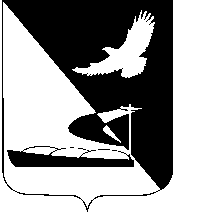 АДМИНИСТРАЦИЯ МУНИЦИПАЛЬНОГО ОБРАЗОВАНИЯ«АХТУБИНСКИЙ РАЙОН»ПОСТАНОВЛЕНИЕ04.09.2014          						                                    № 1328Об утверждении  муниципальной программы«Развитие и поддержка малого и среднегопредпринимательства МО «Ахтубинский район» на 2015-2017 годы На основании Федерального закона от 24 июля 2007 года № 209-ФЗ    «О развитии малого и среднего предпринимательства в Российской Федерации»,  Федерального закона от 6 октября 2003 года  № 131-ФЗ «Об общих принципах организации местного самоуправления в Российской Федерации», Устава администрации МО «Ахтубинский район», администрация МО «Ахтубинский район»ПОСТАНОВЛЯЕТ:         1. Утвердить муниципальную программу «Развитие  и поддержка малого и среднего предпринимательства  МО «Ахтубинский район»  на 2015-2017 годы» (прилагается).									2. Отделу информатизации и компьютерного обслуживания  администрации МО «Ахтубинский район» (Короткий В.В.) обеспечить размещение настоящего постановления в сети Интернет на официальном сайте администрации  МО «Ахтубинский район» и в разделе «Экономика» подраздел «Развитие малого и среднего бизнеса» подраздел «Программы».3. Отделу контроля и обработки информации администрации МО «Ахтубинский район» (Свиридова Л.В.) представить информацию в газету  «Ахтубинская правда» о размещении настоящего постановления в сети Интернет на официальном сайте администрации МО «Ахтубинский район» и в разделе «Экономика» подраздел «Развитие малого и среднего бизнеса» подраздел «Программы».И.о. главы администрации                                                           Ю.И. Привалова                                                                                   Утверждена постановлением администрации                                                        МО «Ахтубинский район»                                                        от 04.09.2014 № 1328МУНИЦИПАЛЬНАЯ ПРОГРАММА «Развитие и поддержка малого и среднего предпринимательстваМО «Ахтубинский район» на 2015-2017 годыг. Ахтубинск2014 ОГЛАВЛЕНИЕРАЗДЕЛ I. Паспорт программыРАЗДЕЛ II. Общие положения, основания для разработки муниципальной программы Настоящая Программа разработана в соответствии с Федеральным законом от 06.10.2003 № 131-ФЗ «Об общих принципах организации местного самоуправления в Российской Федерации», Федеральным законом от 24.07.2007 № 209-ФЗ «О развитии малого и среднего предпринимательства в Российской Федерации», Законом Астраханской области от 20.02.2009 № 4/2009-ОЗ «О развитии малого и среднего  предпринимательства в Астраханской области», постановлением Правительства Астраханской области от 19.07.2011 № 254-П  «Об отраслевой долгосрочной целевой программе «Развитие малого и среднего предпринимательства в Астраханской области на 2012-2016 годы», статьей 179 Бюджетного кодекса Российской Федерации.Малый бизнес выступает важной частью функционирования и социально-экономического развития территории и успешное  его развитие  возможно лишь при наличии благоприятных социальных, экономических, правовых и других условий, на обеспечение которых ориентирована данная муниципальная программа (далее Программа).Объектом Программы являются субъекты малого и среднего предпринимательства - юридические лица и индивидуальные предприниматели. Предмет регулирования - оказание муниципальной поддержки субъектам малого и среднего предпринимательства.Сфера действия Программы - муниципальная поддержка субъектов малого и среднего предпринимательства администрацией муниципального образования «Ахтубинский район».Субъекты малого и среднего предпринимательства - коммерческие организации (за исключением государственных и муниципальных унитарных предприятий), индивидуальные предприниматели, крестьянские (фермерские) хозяйства, зарегистрированные и осуществляющие деятельность на территории муниципального образования «Ахтубинский район». Муниципальная поддержка малого и среднего предпринимательства в администрации муниципального образования «Ахтубинский район»- деятельность органов местного самоуправления района, направленная на создание благоприятных условий для ведения предпринимательской деятельности на территории муниципального образования «Ахтубинский район».В Астраханской области за последние десять лет создана нормативная правовая база, специализированная инфраструктура содействия развитию малого и среднего бизнеса (бизнес-инкубаторы), разработан и осуществляется ряд государственных механизмов финансового, имущественного, информационного, обучающего и иного содействия росту субъектов малого и среднего предпринимательства. Осуществлен переход от отдельных мероприятий к программно-целевому методу поддержки малого и среднего предпринимательства. Созданы объективные предпосылки для перехода малого и среднего предпринимательства от старта и становления к развертыванию и устойчивому поступательному развитию.Реализация мер по содействию развитию малого и среднего предпринимательства на территории муниципального образования  «Ахтубинский район» требует комплексного и последовательного подхода. Использование программно-целевых методов, обеспечивающих увязку реализации мероприятий муниципальной программы по срокам, ресурсам, исполнителям, а также организацию процесса контроля, что позволит достичь наибольшей результативности в достижении целей, поставленных в муниципальной программе.Программа представляет собой  план действий по созданию благоприятной среды для малого и среднего предпринимательства, сформированного из необходимости обеспечить широкие возможности для развития малого сектора экономики.III. Общая характеристика сферы реализации муниципальной программыМалое предпринимательство занимает важное место в социально-экономической инфраструктуре Ахтубинского района. Его развитие позволяет решать задачи в сфере занятости населения, в вопросах обеспечения населения товарами и услугами в соответствии со спросом, по увеличению налоговых поступлений в бюджет. Анализ деятельности предпринимательства МО «Ахтубинский район» представлен по ряду показателей: - количество субъектов малого предпринимательства, таблица 1;- общая численность работников малых предприятий, оборот малых предприятий, инвестиции в основной капитал в фактических ценах, фонд начисленной заработной платы работников малых предприятий, таблица 2. Таблица 1           Количество субъектов малого  предпринимательстваНа 01.01.2014 года в  муниципальном образовании «Ахтубинский район» действовало 1909 субъектов малого предпринимательства, в том числе: 314 малых предприятий, 1595 индивидуальных предпринимателей из них 113 крестьянских (фермерских) хозяйств.Количество действующих индивидуальных предпринимателей на начало 2014 года составило 1595 человек. Рост  по количеству субъектов малого и среднего предпринимательства к уровню 2012 года составил 103,5 %. По сравнению с соответствующим периодом прошлого года количество предприятий в сфере малого бизнеса выросло на 19 единиц (314-295=19), или рост  составил 106,4 %, из их числа рост по микро-предприятиям составил 108,9 процента 267/245=108,9%.           В январе-декабре 2013 года основные экономические показатели деятельности малого бизнеса сложились следующим образом,  таблица 2.Таблица 2Основные показатели деятельности малого предпринимательства по Ахтубинскому району за  2013 годаВ период с января по декабрь 2013 года произошло массовое прекращения деятельности индивидуальными предпринимателями и это связано в основном с тем, что рынок уже перенасыщен по многим направлениям и те кто открывает свое дело, не могут сразу  получить необходимый для самоокупаемости результат и войти в свой сегмент рынка из-за большой конкуренции, а увеличение платы по социальным платежам оказало еще большее давление на  предпринимателей и поэтому многие посчитали лучший выход из сложившейся ситуации это закрытие бизнеса. И еще одна из немало важных причин это закрытие предпринимательства по причине смены места жительства и пенсионный возраст.          Общая численность занятых в сфере малого предпринимательства по Ахтубинскому району с учетом индивидуальных предпринимателей  на 01.01.2014 составила 7207 человек. По сравнению с соответствующим периодом 2012 года численность занятых в этой сфере снизилась на 4,7 % (350 чел). Важным конечным показателем деятельности малых и микро предприятий  района является заработная плата, как с точки зрения вознаграждения за труд работников, так и с точки зрения сбора налога на доходы физических лиц (НДФЛ). Среднемесячная  заработная плата по предприятиям  малого и среднего бизнеса в 2013 году составила 10448  руб. или рост составил 108,9 % по сравнению с 2012 годом.Успешность деятельности малого бизнеса во многом зависит от уровня инвестиционных процессов. За весь период 2013 года было освоено 95 млн. рублей, что на 6,9 млн.руб. превосходит показатели 2012 года или рост составил 107,9 %.Анализ результативности мер поддержки показал, что основными факторами, оказавшими наибольшее влияние на развитие малого и среднего бизнеса в Ахтубинском районе стали:1. Оказание субъектам малого и среднего предпринимательства муниципальной поддержки:- разработано и действует Положение о проведении ежегодного конкурса «Лучший бизнес-план (проект)  Ахтубинского района»
- разработано и действует Положение об оказании муниципальной поддержки субъектам малого и среднего  предпринимательства  в виде  гранта на развитие бизнеса».2. Консультации СМП по вопросам открытия собственного дела.
3. Поддержка по вопросам составления и разработки бизнес-планов.4. В 2013 году в рамках муниципальной программы на поддержку малого и среднего предпринимательства направлено денежных средств, в сумме 1266302,99 рублей. По муниципальной поддержке финансовая помощь была оказана  12 субъектам малого предпринимательства. 5. По линии центра занятости на 01.01.2014 комиссией рассмотрены 40 бизнес-планов, которые претендуют на господдержку. 6.   В 2013 году  направлено в министерство экономического развития Астраханской области 16 чел., претендентов на  государственную поддержку.- Оказана господдержка 14 предпринимателям на сумму 9 млн. 316 тыс. руб. 	7. Совместно с центром поддержки малого и среднего предпринимательства (Зверев А.А.) была организована учеба по федеральному закону № 44-ФЗ. Участие приняли руководители малых предприятий и предприниматели  района. Прошли обучение  свыше 30 представителей хозяйствующих субъектов района.8. Пропаганда  популяризации предпринимательства по программе «Ты предприниматель» дает возможность  молодежи пройти обучение предпринимательскому делу на безвозмездной основе.          В рамках данного направления была проделана следующая работа: - направлено 16 человек на дистанционную учебу;- проведен в Ахтубинском районе южный межрегиональный молодежный бизнес-форум  «Региональный бизнес: перспективы молодым». Форум проходил  в ГДО, участники которого была инициативная молодежь и предприниматели Ахтубинского района.  9. Семинары по формированию навыков предпринимательства среди молодежи.        С этой целью были  охвачены не только участники  клубов начинающих предпринимателей с. Капустин Яр, Верхний Баскунчак, Покровка, СОШ № 4. СОШ № 6, СОШ № 5, Губернский колледж, но и студенты МАИ, в общей сложности  около 200 человек.        Совместно с центром консалтинга «Наше будущее» на базе бизнес-инкубатора города Ахтубинска были организованы курсы по бизнес-планированию для хозяйствующих субъектов малого и среднего предпринимательства. В данном мероприятии приняли участие в учебе 25 человек.Для реализации мер по содействию развитию малого и среднего предпринимательства на территории муниципального образования  «Ахтубинский район» требуется комплексный и последовательный подход, который предполагает использование программно-целевых методов, обеспечивающих увязку реализации мероприятий муниципальной программы по срокам, ресурсам, исполнителям, а также организацию процесса контроля.На протяжении последних лет прослеживается тенденция развития малого бизнеса и усиление его влияния на социально-экономическое развитие района. Особенно это характерно в сфере потребительского рынка, сельском хозяйстве, транспортном обеспечении населения, медленно малый бизнес входит в жилищно-коммунальную сферу. Большая часть предпринимателей, проживающих на территории Ахтубинского района, организуют свою деятельность в городе Ахтубинске, хотя в этом есть  объективные причины. Прежде всего это связано с доходами сельского населения, его невысокой покупательской способностью.Вместе с тем, несмотря на положительную динамику развития малого и среднего предпринимательства в районе, следует отметить наличие ряда причин и факторов, сдерживающих развитие предпринимательства:- недостаточные меры государственной и муниципальной поддержки;- нехватка квалифицированных кадров;- недостаточный уровень юридических и экономических знаний предпринимателей, необходимых для более эффективного развития бизнеса;- недостаток материальных и финансовых ресурсов для организации и развития собственного дела у начинающих предпринимателей.Опыт реализации муниципальных программ поддержки предпринимательства в районе показал, что эффективными могут быть только меры комплексной поддержки и взаимодействия органов местного самоуправления и предпринимательства.Система комплексной поддержки  предпринимательства на уровне органов местного самоуправления должна включать следующие обязательные элементы:- развитую инфраструктуру поддержки малого и среднего предпринимательства, обеспечивающую научно-методическое, информационное, образовательное и консультационное сопровождение начинающих и действующих предпринимателей;- обеспечение предпринимателям доступа к материальным и финансовым ресурсам, необходимым для создания и развития бизнеса;- содействие в расширении рынков сбыта производимых товаров и услуг;- надежную защиту прав и законных интересов предпринимателей;- взаимодействие между предпринимателями в лице объединений предпринимателей и властью;- благоприятное отношение общества к предпринимательской деятельности.Практика показывает, что потенциал малого и среднего предпринимательства в решении социально-экономических проблем района реализован не полностью.Решение задач, определенных в Программе, позволит создать наиболее благоприятные условия для успешного развития предпринимательства и усилить его роль в социально-экономическом развитии Ахтубинского района.Раздел IV. Приоритеты муниципальной политики в сфере реализации муниципальной программы         Повышение уровня жизни населения обусловлены приоритетами муниципальной политики в сфере реализации Программы, которые определяются исходя из Стратегии социально-экономического развития МО «Ахтубинский район» до 2020 года, Программы социально-экономического развития МО «Ахтубинский район» на 2014-2016 годы.Деятельность субъектов малого предпринимательства во многом зависит от действий органов местного самоуправления. Специальные меры поддержки способствуют их развитию. Конкретными мерами по поддержке малого и среднего бизнеса со стороны муниципального образования и создания благоприятного предпринимательского климата могут являться:- устранение административных барьеров;- информационное обеспечение управления малым бизнесом;- материально-финансовая поддержка;- развитие инфраструктуры для малого бизнеса;- продвижение товаров, работ, услуг местных предприятий.Раздел V.  Цели, задачи, целевые индикаторы и показатели муниципальной программыОсновной целью Программы является создание благоприятных условий для ведения предпринимательской деятельности в Ахтубинском районе на основе формирования эффективных механизмов его поддержки, повышения вклада малого предпринимательства в решение социально-экономических задач МО «Ахтубинский район». Для достижения поставленной цели необходимо решение следующих задач: 	- совершенствование правовых, экономических и организационных условий для развития малого предпринимательства;       - обеспечение взаимодействия бизнеса и власти на всех уровнях, привлечение широких кругов предпринимателей к решению вопросов социально-экономического развития района;       - развитие системы финансовой поддержки субъектов малого предпринимательства;       - совершенствование системы получения субъектами малого предпринимательства организационной, методической, консультационной и информационной поддержки по широкому спектру вопросов ведения бизнеса;       - организация эффективного взаимодействия субъектов малого предпринимательства с организациями, образующими инфраструктуру их поддержки;       - содействие повышению уровня квалификации кадрового состава субъектов малого предпринимательства.Ожидаемые результаты, характеризующих решение поставленных задач Программы, предоставлены в прогнозной динамике важнейших целевых индикаторов и показателей эффективности  реализации Программы, приложение № 1.РАЗДЕ VI. Сроки (этапы) реализации муниципальной программыСрок реализации Программы2015-2017 годы.Этапы реализации программы2015 год, 2016 год , 2017 год.РАЗДЕЛ VII. Перечень мероприятий (направлений)  программы и мер муниципального регулированияПрограммой предусмотрены мероприятия, направленные на поддержку и развитие малого предпринимательства в МО «Ахтубинский район», по следующим основным направлениям:7.1. Адресная поддержка начинающих субъектов малого предпринимательства.В целях разрешения проблем недостатка у субъектов малого предпринимательства начального капитала, основных и оборотных средств, низкой доступности кредитных и лизинговых ресурсов для малого бизнеса в Программу включены предоставление на конкурсной основе  грантов начинающим предпринимателям и малым предприятиям и грантов за лучший бизнес план на развитие своего дела.Гранты для начинающих предпринимателей и малых предприятий  – это бюджетные субсидии индивидуальным предпринимателям и юридическим лицам - производителям товаров, работ, услуг, предоставляемые на безвозмездной и безвозвратной основе на условиях долевого финансирования целевых расходов по регистрации юридического лица или индивидуального предпринимателя,  расходов, связанных с началом предпринимательской деятельности. Гранты «Лучший бизнес-план»- это бюджетные субсидии, предоставляются на конкурсной основе  в целях развития конкуренции, повышения инвестиционной активности среди субъектов малого и среднего бизнеса, насыщения товарного рынка качественной экологически чистой продукцией, создания новых рабочих мест.7.2.  Методическое и информационное обеспечение малого бизнеса.Данное направление включает в себя:- проведение тематических семинаров («круглых столов») для субъектов малого предпринимательства;- приобретение и распространение методических пособий по малому предпринимательству;- участие руководства и специалистов администрации МО «Ахтубинский район» в семинарах, конференциях, «круглых столах» и в иных мероприятиях, связанных с развитием и поддержкой малого бизнеса.7.3. Формирование положительного имиджа малого предпринимательства.Данное направление включает в себя:- учреждение дипломов для субъектов малого предпринимательства;- проведение ежегодных конкурсов, формирующих положительный имидж малого предпринимательства.7.4. Аналитические и социологические исследования социально-экономического развития, инвестиционного потенциала, малого бизнеса.С целью проведения полноценного анализа деятельности субъектов малого предпринимательства планируется:- проведение мониторинга деятельности субъектов малого предпринимательства;- проведение статистических и социологических исследований по вопросам состояния, поддержки и развития малого предпринимательства.Для осуществления данных мероприятий предусматривается заключение соглашений с органами государственной власти о содействии администрации МО «Ахтубинский район» в сборе необходимых данных, сведений путем рекомендации  субъектам малого предпринимательства представлять необходимую информацию.РАЗДЕЛ VIII. Ресурсное обеспечение муниципальной программыОбъемы и источники финансирования Программы определяются Перечнем мероприятий Программы. Необходимая сумма для  финансирования мероприятий, предусмотренных Программой из бюджета района, составляет 5400 тыс. рублей на весь срок реализации. Финансирование мероприятий Программы осуществляется согласно выделенным средствам из бюджета Ахтубинского района и по годам реализации Программы.Потребность в денежных средствах указана в ценах по состоянию на 01.01.2014 без учета инфляционного процесса. Объемы финансирования подлежат уточнению, исходя из возможностей бюджета МО «Ахтубинский район», с корректировкой программных мероприятий, результатов их реализации и оценки эффективности.РАЗДЕЛ IX. Механизм реализации муниципальной программыМеханизм реализации Программы – это система программных мероприятий, скоординированных по срокам, объему финансирования и ответственным исполнителям, обеспечивающих достижение намеченных результатов.Заказчиком Программы является администрация МО «Ахтубинский район», в задачи которой входит организация выполнения мероприятий Программы и координация взаимодействия исполнителей.Выполнение мероприятий Программы осуществляется в соответствии с требованиями Федерального закона от 24.07.2007 № 209-ФЗ «О развитии малого и среднего предпринимательства в Российской Федерации».РАЗДЕЛ X. Организация управления муниципальной программой  и мониторинг ее реализации, механизм взаимодействия  муниципальных заказчиков и контроль за ходом ее реализации Общую координацию работ по исполнению Программы и мониторинг реализации мероприятий Программы осуществляет управление экономического развития администрации МО «Ахтубинский район».Порядок оказания финансовой муниципальной поддержки субъектам малого предпринимательства  определяется нормативно-правовыми актами администрации МО «Ахтубинский район».Неотъемлемым элементом управления Программой является ее мониторинг, осуществляемый посредством проведения анализа результатов реализации программных мероприятий.Муниципальный заказчик Программы ежегодно с учетом выделяемых на реализацию Программы финансовых средств уточняет при необходимости затраты по мероприятиям, целевые индикаторы и показатели, механизм ее реализации и состав участников. Муниципальный заказчик Программы представляет отчеты о ходе финансирования и выполнения Программы в соответствии с установленным Порядком. Муниципальный заказчик Программы несет ответственность за ее реализацию, непосредственные и конечные результаты, целевое и эффективное использование выделяемых на выполнение Программы финансовых средств, определяет формы и методы управления реализацией Программы.РАЗДЕЛ XI. Оценка эффективности (экономическая, социальная и экологическая) реализации муниципальной программы   Реализация Программы окажет позитивное влияние на экономическую, социальную и экологическую ситуацию  в целом по муниципальному району, будет способствовать улучшению инвестиционного климата, развитию инфраструктуры района, повышению конкурентоспособности субъектов малого и среднего предпринимательства и улучшению качества предоставляемых услуг.В рамках реализации Программы предполагается создать условия для обеспечения стабильной занятости населения в секторе малого и среднего бизнеса с увеличением числа субъектов малого и среднего предпринимательства в районе и увеличения налоговых и неналоговых поступлений от субъектов малого и среднего предпринимательства в бюджет Ахтубинского района.Эффективность реализации Программы зависит от уровня финансирования мероприятий Программы и их выполнения.Оценка эффективности результатов реализации Программы будет осуществляться путем сопоставления достигнутых результатов индикаторам оценки результативности Программы.Индикаторы оценки результативности настоящей Программы представлены в приложении № 2.Сбор информации для измерения показателей достижения результатов будет осуществляться на основе статистических данных, предоставленных Территориальным органом Федеральной службы государственной статистики по Астраханской области в соответствии с ежегодно заключаемым договором, а также информации, предоставленной Управлением Федеральной налоговой службы по Астраханской области в соответствии с соглашением об информационном взаимодействии  и отчетной информации исполнителей мероприятий Программы.Верно:                                                                                                                                                                                                              Приложение № 1	                                                                                                                                     к муниципальной программе                                                                                                                                                          «Развитие малого  и среднего  предпринимательства                                                                                                                                                                              в МО «Ахтубинский район» на      2015-2017 годы»	    Прогнозная динамика важнейших целевых индикаторов и показателей эффективности  реализации ПрограммыПриложение № 2	                                                                                                                                 к муниципальной программе                                                                                                                                                          «Развитие малого  и среднего предпринимательства                                                                                                                                                                              в МО «Ахтубинский район» на 2015-2017 годы»Раздел I.Паспорт программыРаздел II. Общие положения, основания для разработки муниципальной программыРаздел III.Общая характеристика сферы реализации муниципальной программы. Раздел IV.Приоритеты муниципальной политики в сфере реализации муниципальной программыРаздел V. Цели, задачи, целевые индикаторы и показатели муниципальной  программыРаздел VI.Сроки (этапы) реализации муниципальной программыРаздел VII.Перечень мероприятий (направлений)  программы и мер муниципального регулированияРаздел VIII.Ресурсное обеспечение муниципальной программыРаздел IX.Механизм реализации муниципальной программыРаздел X.Организация управления муниципальной программой  и мониторинг ее реализации, механизм взаимодействия  муниципальных заказчиков и контроль, за ходом ее реализации Раздел XI.Оценка эффективности (экономическая, социальная и экологическая) реализации муниципальной программыНаименование муниципальной программыМуниципальная программа «Развитие и поддержка малого и среднего предпринимательства МО «Ахтубинский район»  на 2015-2017 годы»Основание для разработки программыФедеральный закон от 06.10.2003 № 131-ФЗ «Об общих принципах организации местного самоуправления в Российской Федерации», Федеральный закон от 24.07.2007 № 209-ФЗ «О развитии малого и среднего предпринимательства в Российской Федерации»; Бюджетный кодекс РФОсновные разработчики муниципальной программыУправление экономического развития администрации МО «Ахтубинский район»Муниципальный заказчик-координатор муниципальной программыУправление экономического развития администрации МО «Ахтубинский район»Исполнители муниципальной программыУправление экономического развития администрации МО «Ахтубинский район»Подпрограммы муниципальной программы (в том числе ведомственные целевые программы, входящие в состав муниципальной программы)нетЦели муниципальной программысоздание условий для устойчивого функционирования и развития малого и среднего предпринимательства, увеличения его вклада в решение задач социально-экономического развития  района и  улучшение инвестиционного потенциала территории.Задачи  муниципальной программы- совершенствование правовых, экономических и организационных условий для развития малого предпринимательства;- обеспечение взаимодействия бизнеса и власти на всех уровнях, привлечение широких кругов предпринимателей к решению вопросов социально-экономического развития района;- развитие системы финансовой поддержки субъектов малого предпринимательства;- совершенствование системы получения субъектами малого предпринимательства организационной, методической, консультационной и информационной поддержки по широкому спектру вопросов ведения бизнеса;- организация эффективного взаимодействия субъектов малого предпринимательства с организациями, образующими инфраструктуру их поддержки;- содействие повышению уровня квалификации кадрового состава субъектов малого предпринимательства;- содействие дальнейшему укреплению социального статуса, повышению престижа предпринимательстваЦелевые индикаторы и показатели муниципальной программы - увеличение количества субъектов малого предпринимательства - 103 %;- увеличение численности работающего населения в секторе малого предпринимательства - 101 %;- увеличение объемов производимой продукции и оказываемых услуг, работ субъектами малого предпринимательства - 102 %;- увеличение объемов инвестиций, направляемых субъектами малого предпринимательства в основной капитал -101 %Сроки и этапы реализации  муниципальной программы2015-2017 годыОбъемы  бюджетных ассигнований и источники финансирования муниципальной программы  (в том числе по подпрограммам)Районный бюджет: 2015 год -   1800,0  тыс. руб.:Районный бюджет: 2016 год –  1800,0 тыс. руб.;Районный бюджет: 2017 год –  1800,0 тыс. руб.Ожидаемые конечные результаты реализации муниципальной программы - сохранение    количественных    и качественных показателей  развития субъектов      малого и среднего предпринимательства;  - создание дополнительных рабочих мест и рост числа занятых в малом и среднем    бизнесе;- увеличение объема продукции, выпускаемой субъектами малого и среднего   предпринимательстваСистема организации контроля за исполнением муниципальной программытекущая информация о ходе реализации программы и эффективности использования бюджетных ассигнований представляется исполнителем программы в установленном порядкеНаименование  показателейЕдиница измеренияПоказатели Показатели Показатели Темп2013 /2012Наименование  показателейЕдиница измерения2011 г2012 г2013 г%Количество СМПединиц157318431909103,5Индивидуальные предпринимателиединиц127315481595103,03Малые предприятия всегоединиц300295314106,4малые предприятияединиц47504794,0микро предприятияединиц253245267108,9КритерииКритерии2011 г.2012 г.2013 г.2*Численность занятых в сегменте СМП на территории муниципалитета7034755772072.1.Общая численность занятых в сегменте СМП тыс.чел.7034755772072.2.Темпы роста в % -107,495,33.Фонд начисленной заработной платы по юридическим лицам:281856,1269434,53.1127,095,53.2Средняя заработная плата по юридическим лицам: 10177,29590,9104483.3.Темпы роста в % -94,2108,94.Оборот малых предприятий (включая микро)2319301534164.1Темпы роста в % -130,0113,35.Инвестиции в основной капитал млн.руб. вложения малых и средних предприятий в муниципальном образовании 24,819,3588,1955.1.Темпы роста в % -455,3107,9Источник финансированияМуниципальной программыВсего2015 год2016 год2017 годБюджет МО «Ахтубинский район»5400180018001800Целевой индикаторЕдиница измеренияЗначение индикатора за период, предшествующий реализации программы (2013 г.)Значение индикатора по годамЗначение индикатора по годамЗначение индикатора по годамЦелевой индикаторЕдиница измеренияЗначение индикатора за период, предшествующий реализации программы (2013 г.)2015 г.2016 г.2017 г.Задача. Совершенствование правовых, экономических и организационных условий для развития малого предпринимательстваЗадача. Совершенствование правовых, экономических и организационных условий для развития малого предпринимательстваЗадача. Совершенствование правовых, экономических и организационных условий для развития малого предпринимательстваЗадача. Совершенствование правовых, экономических и организационных условий для развития малого предпринимательстваЗадача. Совершенствование правовых, экономических и организационных условий для развития малого предпринимательстваЗадача. Совершенствование правовых, экономических и организационных условий для развития малого предпринимательстваТемп роста количества субъектов малого предпринимательства в Ахтубинском районе%103,5101,5100,3100Темп роста численности работников, занятых на малых, микро предприятиях и у индивидуальных предпринимателей%95,3100100,2100Задача. Обеспечение взаимодействия бизнеса и власти на всех уровнях, привлечение широких кругов предпринимателей к решению вопросов социально-экономического развития районаЗадача. Обеспечение взаимодействия бизнеса и власти на всех уровнях, привлечение широких кругов предпринимателей к решению вопросов социально-экономического развития районаЗадача. Обеспечение взаимодействия бизнеса и власти на всех уровнях, привлечение широких кругов предпринимателей к решению вопросов социально-экономического развития районаЗадача. Обеспечение взаимодействия бизнеса и власти на всех уровнях, привлечение широких кругов предпринимателей к решению вопросов социально-экономического развития районаЗадача. Обеспечение взаимодействия бизнеса и власти на всех уровнях, привлечение широких кругов предпринимателей к решению вопросов социально-экономического развития районаЗадача. Обеспечение взаимодействия бизнеса и власти на всех уровнях, привлечение широких кругов предпринимателей к решению вопросов социально-экономического развития районаИндекс производства малых и микро предприятий%113,3102105108Темп роста инвестиций в основной капитал малых и микро предприятий%107,9112110112Задача. Развитие системы финансовой поддержки субъектов малого предпринимательстваЗадача. Развитие системы финансовой поддержки субъектов малого предпринимательстваЗадача. Развитие системы финансовой поддержки субъектов малого предпринимательстваЗадача. Развитие системы финансовой поддержки субъектов малого предпринимательстваЗадача. Развитие системы финансовой поддержки субъектов малого предпринимательстваЗадача. Развитие системы финансовой поддержки субъектов малого предпринимательстваТемп роста субъектов малого предпринимательства, получивших грант Ед.12121217Задача. Совершенствование системы получения субъектами малого предпринимательства организационной, методической, консультационной и информационной поддержки по широкому спектру вопросов ведения бизнесаЗадача. Совершенствование системы получения субъектами малого предпринимательства организационной, методической, консультационной и информационной поддержки по широкому спектру вопросов ведения бизнесаЗадача. Совершенствование системы получения субъектами малого предпринимательства организационной, методической, консультационной и информационной поддержки по широкому спектру вопросов ведения бизнесаЗадача. Совершенствование системы получения субъектами малого предпринимательства организационной, методической, консультационной и информационной поддержки по широкому спектру вопросов ведения бизнесаЗадача. Совершенствование системы получения субъектами малого предпринимательства организационной, методической, консультационной и информационной поддержки по широкому спектру вопросов ведения бизнесаЗадача. Совершенствование системы получения субъектами малого предпринимательства организационной, методической, консультационной и информационной поддержки по широкому спектру вопросов ведения бизнесаТемп роста субъектов малого предпринимательства, получивших образовательную, методическую, консультативную помощьЕд.25303030Цели, задачи, наименование мероприятийСрокиИсполнителиИсточники финансирования    Годы реализации           Годы реализации           Годы реализации            Индикаторы достижения цели                       Индикаторы достижения цели                       Индикаторы достижения цели                       Индикаторы достижения цели                       Индикаторы достижения цели                       Индикаторы достижения цели                       Индикаторы достижения цели                       Индикаторы достижения цели                       Индикаторы достижения цели                       Индикаторы достижения цели                       Индикаторы достижения цели                  Цели, задачи, наименование мероприятийСрокиИсполнителиИсточники финансирования2015 20162017 наименование 
 показателя  еди- 
ница 
изме-
ренияеди- 
ница 
изме-
ренияеди- 
ница 
изме-
рения20152016201620162016201620171234567899910111111111112Цель: создание благоприятных условий для ведения предпринимательской деятельности в Ахтубинском районе на основе формирования эффективных механизмов его поддержки, повышения вклада малого предпринимательства в решение социально-экономических задач МО «Ахтубинский район». Цель: создание благоприятных условий для ведения предпринимательской деятельности в Ахтубинском районе на основе формирования эффективных механизмов его поддержки, повышения вклада малого предпринимательства в решение социально-экономических задач МО «Ахтубинский район». Цель: создание благоприятных условий для ведения предпринимательской деятельности в Ахтубинском районе на основе формирования эффективных механизмов его поддержки, повышения вклада малого предпринимательства в решение социально-экономических задач МО «Ахтубинский район». Цель: создание благоприятных условий для ведения предпринимательской деятельности в Ахтубинском районе на основе формирования эффективных механизмов его поддержки, повышения вклада малого предпринимательства в решение социально-экономических задач МО «Ахтубинский район». Цель: создание благоприятных условий для ведения предпринимательской деятельности в Ахтубинском районе на основе формирования эффективных механизмов его поддержки, повышения вклада малого предпринимательства в решение социально-экономических задач МО «Ахтубинский район». Цель: создание благоприятных условий для ведения предпринимательской деятельности в Ахтубинском районе на основе формирования эффективных механизмов его поддержки, повышения вклада малого предпринимательства в решение социально-экономических задач МО «Ахтубинский район». Цель: создание благоприятных условий для ведения предпринимательской деятельности в Ахтубинском районе на основе формирования эффективных механизмов его поддержки, повышения вклада малого предпринимательства в решение социально-экономических задач МО «Ахтубинский район». Цель: создание благоприятных условий для ведения предпринимательской деятельности в Ахтубинском районе на основе формирования эффективных механизмов его поддержки, повышения вклада малого предпринимательства в решение социально-экономических задач МО «Ахтубинский район». Цель: создание благоприятных условий для ведения предпринимательской деятельности в Ахтубинском районе на основе формирования эффективных механизмов его поддержки, повышения вклада малого предпринимательства в решение социально-экономических задач МО «Ахтубинский район». Цель: создание благоприятных условий для ведения предпринимательской деятельности в Ахтубинском районе на основе формирования эффективных механизмов его поддержки, повышения вклада малого предпринимательства в решение социально-экономических задач МО «Ахтубинский район». Цель: создание благоприятных условий для ведения предпринимательской деятельности в Ахтубинском районе на основе формирования эффективных механизмов его поддержки, повышения вклада малого предпринимательства в решение социально-экономических задач МО «Ахтубинский район». Цель: создание благоприятных условий для ведения предпринимательской деятельности в Ахтубинском районе на основе формирования эффективных механизмов его поддержки, повышения вклада малого предпринимательства в решение социально-экономических задач МО «Ахтубинский район». Цель: создание благоприятных условий для ведения предпринимательской деятельности в Ахтубинском районе на основе формирования эффективных механизмов его поддержки, повышения вклада малого предпринимательства в решение социально-экономических задач МО «Ахтубинский район». Цель: создание благоприятных условий для ведения предпринимательской деятельности в Ахтубинском районе на основе формирования эффективных механизмов его поддержки, повышения вклада малого предпринимательства в решение социально-экономических задач МО «Ахтубинский район». Цель: создание благоприятных условий для ведения предпринимательской деятельности в Ахтубинском районе на основе формирования эффективных механизмов его поддержки, повышения вклада малого предпринимательства в решение социально-экономических задач МО «Ахтубинский район». Цель: создание благоприятных условий для ведения предпринимательской деятельности в Ахтубинском районе на основе формирования эффективных механизмов его поддержки, повышения вклада малого предпринимательства в решение социально-экономических задач МО «Ахтубинский район». Цель: создание благоприятных условий для ведения предпринимательской деятельности в Ахтубинском районе на основе формирования эффективных механизмов его поддержки, повышения вклада малого предпринимательства в решение социально-экономических задач МО «Ахтубинский район». Цель: создание благоприятных условий для ведения предпринимательской деятельности в Ахтубинском районе на основе формирования эффективных механизмов его поддержки, повышения вклада малого предпринимательства в решение социально-экономических задач МО «Ахтубинский район». Цель: создание благоприятных условий для ведения предпринимательской деятельности в Ахтубинском районе на основе формирования эффективных механизмов его поддержки, повышения вклада малого предпринимательства в решение социально-экономических задач МО «Ахтубинский район». Задача: 1. Адресная финансовая поддержка субъектов малого предпринимательстваЗадача: 1. Адресная финансовая поддержка субъектов малого предпринимательстваЗадача: 1. Адресная финансовая поддержка субъектов малого предпринимательстваЗадача: 1. Адресная финансовая поддержка субъектов малого предпринимательстваЗадача: 1. Адресная финансовая поддержка субъектов малого предпринимательстваЗадача: 1. Адресная финансовая поддержка субъектов малого предпринимательстваЗадача: 1. Адресная финансовая поддержка субъектов малого предпринимательстваЗадача: 1. Адресная финансовая поддержка субъектов малого предпринимательстваЗадача: 1. Адресная финансовая поддержка субъектов малого предпринимательстваЗадача: 1. Адресная финансовая поддержка субъектов малого предпринимательстваЗадача: 1. Адресная финансовая поддержка субъектов малого предпринимательстваЗадача: 1. Адресная финансовая поддержка субъектов малого предпринимательстваЗадача: 1. Адресная финансовая поддержка субъектов малого предпринимательстваЗадача: 1. Адресная финансовая поддержка субъектов малого предпринимательстваЗадача: 1. Адресная финансовая поддержка субъектов малого предпринимательстваЗадача: 1. Адресная финансовая поддержка субъектов малого предпринимательстваЗадача: 1. Адресная финансовая поддержка субъектов малого предпринимательстваЗадача: 1. Адресная финансовая поддержка субъектов малого предпринимательстваЗадача: 1. Адресная финансовая поддержка субъектов малого предпринимательства1.1. Гранты 2015 
  -  
2017Управление экономического развития администрации МО «Ахтубинский район»Средства районного бюджета не требуется5400180018001800Общее        
количество   
участников   
мероприятия  ед.ед.12121212121217171.2. Подготовка управленческих кадров субъектов малого предпринимательства (организация курсов)2015 
  -  
2017Управление экономического развития администрации МО «Ахтубинс-кий район»Средств не требуется0000Количество   
участников ед.ед.2525252525252525Задача 2. Методическое и информационное обеспечение малого бизнесаЗадача 2. Методическое и информационное обеспечение малого бизнесаЗадача 2. Методическое и информационное обеспечение малого бизнесаЗадача 2. Методическое и информационное обеспечение малого бизнесаЗадача 2. Методическое и информационное обеспечение малого бизнесаЗадача 2. Методическое и информационное обеспечение малого бизнесаЗадача 2. Методическое и информационное обеспечение малого бизнесаЗадача 2. Методическое и информационное обеспечение малого бизнесаЗадача 2. Методическое и информационное обеспечение малого бизнесаЗадача 2. Методическое и информационное обеспечение малого бизнесаЗадача 2. Методическое и информационное обеспечение малого бизнесаЗадача 2. Методическое и информационное обеспечение малого бизнесаЗадача 2. Методическое и информационное обеспечение малого бизнесаЗадача 2. Методическое и информационное обеспечение малого бизнесаЗадача 2. Методическое и информационное обеспечение малого бизнесаЗадача 2. Методическое и информационное обеспечение малого бизнесаЗадача 2. Методическое и информационное обеспечение малого бизнесаЗадача 2. Методическое и информационное обеспечение малого бизнесаЗадача 2. Методическое и информационное обеспечение малого бизнеса2.1. Консультационно-методическая поддержка субъектов малого предпринимательства2015
  -  
2017Управление экономического развития администрации МО «Ахтубинс-кий район»Средств не требуется0000Количество   
СМП получивших методическую поддержку  ед. 3030303030303030302.2. Проведение тематических семинаров («круглых столов») для субъектов малого предпринимательства
2015 
  -  
2017управление экономического развития администрации МО «Ахтубинский район»Средств не требуется0000Количество  СМП участников «круглых столов» 
5050505050505050502.3. Подготовка  методичкского материала по развитию  малого предпринимательства2015 
  -  
2017Управление экономического развития администрации МО «Ахтубинс-кий район»Средств не требуется0000Количество   
информацион- 
ных          
материалов    ед. 3030303030303030302.4. Участие руководства и специалистов администраций муниципальных образований района в семинарах, «круглых столах» и иных мероприятиях, связанных с развитием и государственной поддержкой малого бизнеса2015 
  -  
2017Управление экономического развития администрации МО «Ахтубинс-кий район»Средств не требуется0000Количество участниковед.333333333Задача 3. Формирование положительного имиджа малого предпринимательстваЗадача 3. Формирование положительного имиджа малого предпринимательстваЗадача 3. Формирование положительного имиджа малого предпринимательстваЗадача 3. Формирование положительного имиджа малого предпринимательстваЗадача 3. Формирование положительного имиджа малого предпринимательстваЗадача 3. Формирование положительного имиджа малого предпринимательстваЗадача 3. Формирование положительного имиджа малого предпринимательстваЗадача 3. Формирование положительного имиджа малого предпринимательстваЗадача 3. Формирование положительного имиджа малого предпринимательстваЗадача 3. Формирование положительного имиджа малого предпринимательстваЗадача 3. Формирование положительного имиджа малого предпринимательстваЗадача 3. Формирование положительного имиджа малого предпринимательстваЗадача 3. Формирование положительного имиджа малого предпринимательстваЗадача 3. Формирование положительного имиджа малого предпринимательстваЗадача 3. Формирование положительного имиджа малого предпринимательстваЗадача 3. Формирование положительного имиджа малого предпринимательстваЗадача 3. Формирование положительного имиджа малого предпринимательстваЗадача 3. Формирование положительного имиджа малого предпринимательстваЗадача 3. Формирование положительного имиджа малого предпринимательства3.1. Учреждение наград, дипломов для субъектов малого предпринимательства2015 
  -  
2017Управление экономического развития администрации МО «Ахтубинский район»Средств не требуется0000Количество   
участников   
мероприятия  Ед.2525252525252525253.2. Аналитические и социологические исследования социально-экономического развития, инвестиционного потенциала, малого бизнеса района2015 
  -  
2017Управление экономического развития администрации МО «Ахтубинский район», Средств не требуется0000Количество отчетовЕд.4444444443.3. Подготовка статей о работе бизнеса на территории МО «Ахтубинский район»2015 
  -  
2017Управление экономического развития администрации МО «Ахтубинский район», Средств не требуется0000Количество статейЕд.444444444